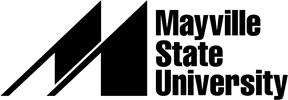 Early Entry Courses: Special Permission to Register(for courses not specifically scheduled as dual credit courses)Mayville State University (MaSU) requires the consent of your high school principal or counselor for you to register for courses that we offer. Regardless of acceptance into Mayville State University, your high school principal/counselor may disallow students to register for MaSU college courses. The principal/counselor must review the student’s academic transcript (HS GPA of 3.0 minimum is required) and discuss with the student their potential for success as an Early Entry student in college-level courses, according to their professional judgment. Students must meet any required course placement criteria or prerequisites in order to enroll as Early Entry (non-dual credit) students.Tuition Notice: Early Entry students taking non-degree classes that are not designated as dual credit class sections during the term requested will pay the regular MaSU on-campus or online tuition and fees for the course/s. Tuition and fees are subject to change pending North Dakota legislative action. Please fill out this form completely. This form and a copy of the student’s high school transcript as well as unofficial copies of any college transcript/s showing prerequisites taken must be submitted in addition to the application to Mayville State University. Student InformationStudent Name: Student Date of Birth:         Student HS GPA: High School: Course/s RequestedCourse 1: Course 2: Course 3: Course 4: Course 5: Required Administrator SignatureI approve that this student is academically prepared for enrollment in the college-level class/es listed above.              High School Principal or High School Counselor                                                                        Date 	Required Student Signature             Student Signature                                                                                                            Date 		Final StepHigh School Principal/Counselor: Please submit this permission form and your student’s transcript by email or fax to: Fax: 701-788-4656ExtendedLearning@mayvillestate.eduIf you have questions, please contact Shay Thorsgard, Administrative Office Coordinator at 701-788-4667.